            РЕШЕНИЕ	          КАРАР   от 22 марта    2018 г.             с.Татарский Дюм-Дюм            №106 О назначении публичных слушаний по проекту решения Совета Татарско-Дюм-Дюмского сельского поселения«Об  исполнении   бюджета муниципального образования «Татарско-Дюм-Дюмское сельское поселение»  Елабужского муниципального района Республики Татарстан за 2017 год»В соответствии с требованиями Федерального закона «Об общих принципах организации местного самоуправления в Российской Федерации», Уставом  муниципального образования Татарско-Дюм-Дюмское сельское поселение Елабужского муниципального района Республики Татарстан, Совет Татарско-Дюм-Дюмского сельского поселенияРЕШИЛ:1. Вынести на публичные слушания проект решения Совета Татарско-Дюм-Дюмского сельского поселения  Елабужского муниципального района Республики Татарстан «Об исполнении бюджета муниципального образования «Татарско-Дюм-Дюмское сельское поселение» Елабужского муниципального района Республики Татарстан за 2017 год».2. Опубликовать настоящее решение в средствах массовой информации (официальный сайт Елабужского района) и обнародовать путем вывешивания  «22» марта 2018 года на информационном стенде  поселения:- проект решения Совета Татарско-Дюм-Дюмского  сельского поселения «Об исполнении бюджета муниципального образования «Татарско-Дюм-Дюмское сельское поселение» Елабужского муниципального района Республики Татарстан за 2017 год» (приложение №1);- порядок учета предложений граждан к проекту решения Совета Татарско-Дюм-Дюмского сельского поселения «Об исполнении бюджета муниципального образования «Татарско-Дюм-Дюмское сельское поселение» Елабужского муниципального района Республики Татарстан за 2017 год» и участия граждан в его обсуждении (приложение №2).3. Провести публичные слушания по проекту решения «Об исполнении бюджета муниципального образования «Татарско-Дюм-Дюмское сельское поселение» Елабужского муниципального района Республики Татарстан за 2017 год» «4» апреля 2018 года в 13.00 часов в здании СДК  Татарско-Дюм-Дюмского сельского поселения, по адресу: с. Татарский Дюм-Дюм, ул. Г. Тукая  д.9б.4. Исполнительному комитету Татарско-Дюм-Дюмского  сельского поселения обеспечить проведение публичных слушаний, прием и учет граждан по проекту решения «Об исполнении бюджета муниципального образования «Татарско-Дюм-Дюмское сельское поселение» Елабужского муниципального района Республики Татарстан за 2017 год». Председатель					Р.Н. Бадрутдинов						                          Приложение №1 к решению СоветаТатарско-Дюм-Дюмского  сельского поселения  от «22»   марта  2018г. № 106Проект решенияРешениеСовета Татарско-Дюм-Дюмского сельского поселенияЕлабужского муниципального района Республики Татарстан№______							от «____»__________2018 года	Заслушав и обсудив информацию Председателя Татарско-Дюм-Дюмского сельского поселения Бадрутдинова Р.Н. об исполнении бюджета Татарско-Дюм-Дюмского сельского поселения за 2017 год (далее – бюджет поселения), и руководствуясь статьями 153, 264.6 Бюджетного кодекса Российской Федерации, Совет Татарско-Дюм-Дюмского сельского поселения  Елабужского муниципального района Республики ТатарстанРЕШИЛ:Утвердить отчет об исполнении бюджета Татарско-Дюм-Дюмского сельского поселения за 2017 год по доходам в сумме  2 190,7 тыс. рублей, по расходам в сумме 2 240,7 тыс. рублей, с превышением расходов над доходами в сумме 50,0 тыс. рублей, и со следующими показателями:- доходов бюджета поселения по кодам классификации доходов бюджетов согласно приложению 1 к настоящему Решению;- расходов бюджета поселения по ведомственной структуре расходов бюджета поселения согласно приложению 2 к настоящему Решению;- расходов бюджета поселения по разделам и подразделам, целевым статьям и группам видов расходов бюджетов согласно приложению 3 к настоящему Решению;- расходов бюджета поселения по целевым статьям (муниципальным программам и непрограммным направлениям деятельности), группам видов расходов, разделам, подразделам классификации расходов бюджетов согласно приложению 4 к настоящему Решению;- источников финансирования дефицита бюджета поселения по кодам классификации источников финансирования дефицита бюджетов согласно приложению  5 к настоящему Решению;- по распределению межбюджетных трансфертов из бюджета поселения согласно приложению 6 к настоящему Решению;- по распределению межбюджетных трансфертов, передаваемых из бюджета  Елабужского муниципального района Республики Татарстан в бюджет поселения, за 2017 год  согласно приложению 7 к настоящему Решению.2. Настоящее Решение подлежит официальному опубликованию.Председатель Татарско-Дюм-Дюмскогосельского поселения                                                             Р.Н.БадрутдиновПриложение 5к решению СоветаТатарско-Дюм-Дюмского сельского поселенияот «___ » _________ 2018г. № ___  Источники финансирования дефицита бюджета Татарско-Дюм-Дюмского сельского поселения по кодам классификации источников финансирования дефицита бюджетов за 2017 год (тыс. рублей)Приложение №2к решению Совета Татарско-Дюм-Дюмского   сельского     поселения                                                                                                                     «22»   марта  2018 г. № 106Порядокучета предложений граждан к проекту решения«Об исполнении бюджета муниципального образования Татарско-Дюм-Дюмское сельское поселение Елабужского муниципального района за 2017 год» и участия граждан в его обсуждении Предложения к проекту решения «Об исполнении бюджета муниципального образования «Татарско-Дюм-Дюмское сельское поселение» Елабужского муниципального района за 2017 год» вносятся в  Совет Татарско-Дюм-Дюмского  сельского поселения по адресу: с. Татарский Дюм-Дюм, ул.  Школьная, д.3, или по факсу 7-45-35 в письменной форме в виде таблицы поправок, согласно прилагаемому образцу:Предложения принимаются в рабочие дни с 800 до 1700.Заявки на участие в публичных слушаниях с правом выступления подаются по адресу: с. Татарский Дюм-Дюм, ул.Школьная, д.3, лично или по почте (с пометкой на конверте «Публичные слушания»), а также по факсу 7-45-353. Заявки принимаются в рабочие дни с 800 до 1700 часов, не позднее, чем за два дня до даты проведения публичных слушаний.СОВЕТ ТАТАРСКО-ДЮМ-ДЮМСКОГО  СЕЛЬСКОГО ПОСЕЛЕНИЯ ЕЛАБУЖСКОГО МУНИЦИПАЛЬНОГОРАЙОНАРЕСПУБЛИКИ ТАТАРСТАН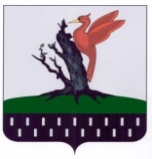 ТАТАРСТАН РЕСПУБЛИКАСЫАЛАБУГАМУНИЦИПАЛЬРАЙОНЫ ТАТАР-ДӨМ- ДӨМ АВЫЛ ҖИРЛЕГЕ  СОВЕТЫОб утверждении отчета об исполнении бюджета Татарско-Дюм-Дюмского сельского поселения за 2017 годПриложение 1к решению СоветаТатарско-Дюм-Дюмского  сельского поселенияТатарско-Дюм-Дюмского  сельского поселенияот "___" _____________ 2018г. №____от "___" _____________ 2018г. №____ДоходыДоходыДоходы бюджета  Татарско-Дюм-Дюмского сельского поселения по кодам бюджета  Татарско-Дюм-Дюмского сельского поселения по кодам бюджета  Татарско-Дюм-Дюмского сельского поселения по кодамклассификации доходов бюджетов за 2017 годклассификации доходов бюджетов за 2017 годклассификации доходов бюджетов за 2017 год(тыс.рублей)Наименование показателяКод доходов бюджета сельского поселенияКассовое исполнениеНалоговые и неналоговые доходы1 00 00000 00 0000 000353,9Налоги на прибыль, доходы1 01 00000 00 0000 00041,4Налог на доходы физических лиц1 01 02000 01 0000 11041,4Налог на доходы физических лиц с доходов, источником которых является налоговый агент, за исключением доходов, в отношении которых исчисление и уплата налога осуществляются в соответствии со статьями 227, 227.1 и 228 Налогового кодекса Российской Федерации1 01 02010 01 0000 11040,1Налог на доходы физических лиц с доходов, полученных от осуществления деятельности физическими лицами, зарегистрированными в качестве индивидуальных предпринимателей, нотариусов, занимающихся частной практикой, адвокатов, учредивших адвокатские кабинеты, и других лиц, занимающихся частной практикой в соответствии со статьей 227 Налогового кодекса Российской Федерации1 01 02020 01 0000 1100,6Налог на доходы физических лиц с доходов, полученных физическими лицами в соответствии со статьей 228 Налогового кодекса Российской Федерации 1 01 02030 01 0000 1100,7Налоги на совокупный доход1 05 00000 00 0000 00099,7Единый сельскохозяйственный налог1 05 03010 01 0000 11099,7Налоги на имущество 1 06 00000 00 0000 000188,1Налог на имущество физических лиц 1 06 01000 00 0000 11018,2Налог на имущество физических лиц, взимаемый по ставкам, применяемым к объектам налогообложения, расположенным в границах сельских поселений 1 06 01030 10 0000 11018,2Земельный налог 1 06 06000 00 0000 110169,9Земельный налог с организаций  1 06 06030 00 0000 11022,7Земельный налог с организаций, обладающих земельным участком, расположенным в границах сельских поселений 1 06 06033 10 0000 11022,7Земельный налог с физических лиц 1 06 06040 00 0000 110147,2Земельный налог с физических лиц, обладающих земельным участком, расположенным в границах сельских поселений 1 06 06043 10 0000 110147,2Задолженность и перерасчеты по отмененным налогам, сборам и иным обязательным платежам1 09 00000 00 0000 00013,0Налоги на имущество1 09 04000 00 0000 11013,0Земельный налог (по обязательствам, возникшим до        1 января 2006 года), мобилизуемый на территориях сельских поселений1 09 04053 10 0000 11013,0Прочие неналоговые доходы1 17 00000 00 0000 00011,7Средства самообложения граждан, зачисляемые в бюджеты сельских поселений1 17 14030 10 0000 18011,7Безвозмездные поступления2 00 00000 00 0000 0001 836,8Безвозмездные поступления от других бюджетов бюджетной системы РФ2 02 00000 00 0000 1511 836,8Дотации бюджетам субъектов Российской Федерации и муниципальных образований2 02 10000 00 0000 1511 104,1Дотации бюджетам сельских поселений на выравнивание  бюджетной обеспеченности2 02 15001 10 0000 1511 104,1Субвенции бюджетам субъектов Российской Федерации и муниципальных образований 2 02 30000 00 0000 15173,2Субвенции бюджетам сельских поселений на осуществление первичного воинского учета на территориях, где отсутствуют военные комиссариаты2 02 35118 10 0000 15172,0Субвенции бюджетам сельских поселений на государственную регистрацию актов гражданского состояния2 02 35930 10 0000 1511,2Иные межбюджетные трансферты2 02 40000 00 0000 151659,5Межбюджетные трансферы, передаваемые бюджетам сельских поселений для компенсации дополнительных расходов, возникающих в результате решений, принятых органами власти другого уровня2 02 45160 10 0000 151659,5Всего доходов2 190,7Приложение 2к решению Совета к решению Совета Татарско-Дюм-Дюмского сельского поселенияТатарско-Дюм-Дюмского сельского поселенияТатарско-Дюм-Дюмского сельского поселенияот «___ » _________ 2018г. № ___от «___ » _________ 2018г. № ___от «___ » _________ 2018г. № ___Таблица1РасходыРасходыРасходыРасходыРасходыРасходыРасходыбюджета Татарско-Дюм-Дюмского сельского поселениябюджета Татарско-Дюм-Дюмского сельского поселениябюджета Татарско-Дюм-Дюмского сельского поселениябюджета Татарско-Дюм-Дюмского сельского поселениябюджета Татарско-Дюм-Дюмского сельского поселениябюджета Татарско-Дюм-Дюмского сельского поселениябюджета Татарско-Дюм-Дюмского сельского поселенияпо ведомственной структуре расходов по ведомственной структуре расходов по ведомственной структуре расходов по ведомственной структуре расходов по ведомственной структуре расходов по ведомственной структуре расходов по ведомственной структуре расходов  бюджета Татарско-Дюм-Дюмского сельского поселения бюджета Татарско-Дюм-Дюмского сельского поселения бюджета Татарско-Дюм-Дюмского сельского поселения бюджета Татарско-Дюм-Дюмского сельского поселения бюджета Татарско-Дюм-Дюмского сельского поселения бюджета Татарско-Дюм-Дюмского сельского поселения бюджета Татарско-Дюм-Дюмского сельского поселенияза 2017 год за 2017 год за 2017 год за 2017 год за 2017 год за 2017 год за 2017 год (тыс.рублей)НаименованиеВед-воРзПРЦСРВРКассовое исполнениеНаименованиеВед-воРзПРЦСРВРКассовое исполнениеСовет Татарско-Дюм-Дюмского  сельского поселения Елабужского муниципального района Республики Татарстан858619,8ОБЩЕГОСУДАРСТВЕННЫЕ ВОПРОСЫ85801619,8Функционирование высшего должностного лица субъекта Российской Федерации и муниципального образования 8580102619,8Непрограммные направления расходов858010299 0 00 0000 0619,8Глава муниципального образования858010299 0 00 0203 0619,8Расходы на выплаты персоналу в целях обеспечения выполнения функций государственными (муниципальными) органами, казенными учреждениями, органами управления государственными внебюджетными фондами 858010299 0 00 0203 0100619,8Исполнительный комитет Татарско-Дюм-Дюмского сельского поселения Елабужского муниципального района Республики Татарстан8731 620,9ОБЩЕГОСУДАРСТВЕННЫЕ ВОПРОСЫ87301652,4Функционирование Правительства Российской Федерации, высших исполнительных органов государственной власти субъектов Российской Федерации, местных администраций8730104445,6Непрограммные направления расходов873010499 0 00 0000 0445,6Центральный аппарат873010499 0 00 0204 0445,6Расходы на выплаты персоналу в целях обеспечения выполнения функций государственными (муниципальными) органами, казенными учреждениями, органами управления государственными внебюджетными фондами 873010499 0 00 0204 0100198,0Закупка товаров, работ и услуг для государственных (муниципальных) нужд873010499 0 00 0204 0200247,4Иные бюджетные ассигнования873010499 0 00 0204 08000,2Обеспечение проведения выборов и референдумов873010712,2Непрограммные направления расхода873010799 0 00 0000 012,2Проведение выборов и референдумов 873010799 0 00 0201 512,2Иные бюджетные ассигнования873010799 0 00 0201 580012,2Другие общегосударственные вопросы8730113194,6Непрограммные направления расходов873011399 0 00 0000 0194,6Уплата налога на имущество организаций и земельного налога873011399 0 00 0295 0105,6Иные бюджетные ассигнования873011399 0 00 0295 0800105,6Межбюджетные трансферты, передаваемые бюджетам муниципальных образований на осуществление части полномочий по решению вопросов местного значения в соответствии с заключенными соглашениями873011399 0 00 2560 019,0Межбюджетные трансферты873011399 0 00 2560 050019,0Государственная регистрация актов гражданского состояния873011399 0 00 5930 01,2Закупка товаров, работ и услуг для государственных (муниципальных) нужд873011399 0 00 5930 02001,2Диспансеризация муниципальных служащих873011399 0 00 9707 12,3Закупка товаров, работ и услуг для государственных (муниципальных) нужд873011399 0 00 9707 12002,3Выполнение других обязательств государства873011399 2 00 0300 066,5Закупка товаров, работ и услуг для государственных (муниципальных) нужд873011399 2 00 0300 020061,7Иные бюджетные ассигнования873011399 2 00 0300 08004,8НАЦИОНАЛЬНАЯ ОБОРОНА8730272,0Мобилизационная и вневойсковая подготовка873020372,0Непрограммные направления расходов873020399 0 00 0000 072,0Осуществление первичного воинского учета на территориях, где отсутствуют военные комиссариаты873020399 0 00 5118 072,0Расходы на выплаты персоналу в целях обеспечения выполнения функций государственными (муниципальными) органами, казенными учреждениями, органами управления государственными внебюджетными фондами 873020399 0 00 5118 010063,5Закупка товаров, работ и услуг для государственных (муниципальных) нужд873020399 0 00 5118 02008,5НАЦИОНАЛЬНАЯ БЕЗОПАСНОСТЬ И ПРАВООХРАНИТЕЛЬНАЯ ДЕЯТЕЛЬНОСТЬ87303204,5Обеспечение пожарной безопасности8730310204,5Непрограммные направления расходов873031099 0 00 0000 0204,5Функционирование органов в сфере национальной безопасности и правоохранительной деятельности873031099 0 00 0267 0204,5Закупка товаров, работ и услуг для государственных (муниципальных) нужд873031099 0 00 0267 0200204,5НАЦИОНАЛЬНАЯ ЭКОНОМИКА8730484,8Дорожное хозяйство873040958,9Непрограммные направления расходов873040999 0 00 0000 058,9Строительство и содержание автомобильных дорог и инженерных сооружений на них в границах городских округов и поселений в рамках благоустройства873040999 0 00 7802 058,9Закупка товаров, работ и услуг для государственных (муниципальных) нужд873040999 0 00 7802 020058,9Другие вопросы в области национальной экономики873041225,9Непрограммные направления расходов873041299 0 00 0000 025,9Мероприятия по землеустройству и землепользованию873041299 0 00 0344 025,9Закупка товаров, работ и услуг для государственных (муниципальных) нужд873041299 0 00 0344 020025,9ЖИЛИЩНО-КОММУНАЛЬНОЕ ХОЗЯЙСТВО87305592,2Коммунальное хозяйство8730502141,7Непрограммные направления расходов873050299 0 00 0000 0141,7Поддержка коммунального хозяйства873050299 0 00 7505 0141,7Мероприятия в области коммунального хозяйства873050299 0 00 7505 0141,7Закупка товаров, работ и услуг для государственных (муниципальных) нужд873050299 0 00 7505 0200141,7Благоустройство8730503450,5Муниципальная программа по содержанию  мест захоронений8730503Б1 0 00 0000 039,6Содержание кладбищ8730503Б1 0 00 7804 039,6Закупка товаров, работ и услуг для государственных (муниципальных) нужд8730503Б1 0 00 7804 020039,6Непрограммные направления расходов873050399 0 00 0000 0410,9Уличное освещение873050399 0 00 7801 0147,4Закупка товаров, работ и услуг для государственных (муниципальных) нужд873050399 0 00 7801 0200147,4Озеленение873050399 0 00 7803 030,4Закупка товаров, работ и услуг для государственных (муниципальных) нужд873050399 0 00 7803 020030,4Прочие мероприятия по благоустройству городских округов и поселений873050399 0 00 7805 0233,1Закупка товаров, работ и услуг для государственных (муниципальных) нужд873050399 0 00 7805 0200233,1СОЦИАЛЬНАЯ ПОЛИТИКА8731015,0Пенсионное обеспечение873100115,0Непрограммные направления расходов873100199 0 00 0000 015,0Единовременное пособие членам семей, а также родителям погибших (умерших) сотрудников органов местного самоуправления873100199 0 00 4911 015,0Социальное обеспечение и иные выплаты населению873100199 0 00 4911 030015,0ВСЕГО РАСХОДОВ2 240,7Приложение 3к решению Совета к решению Совета к решению Совета Татарско-Дюм-Дюмского
 сельского поселенияТатарско-Дюм-Дюмского
 сельского поселенияТатарско-Дюм-Дюмского
 сельского поселенияТатарско-Дюм-Дюмского
 сельского поселенияТатарско-Дюм-Дюмского
 сельского поселенияот «___ » _________ 2018г. № ___от «___ » _________ 2018г. № ___от «___ » _________ 2018г. № ___от «___ » _________ 2018г. № ___от «___ » _________ 2018г. № ___Таблица 1Таблица 1РасходыРасходыРасходыРасходыРасходыРасходыРасходыРасходыбюджета Татарско-Дюм-Дюмского сельского поселениябюджета Татарско-Дюм-Дюмского сельского поселениябюджета Татарско-Дюм-Дюмского сельского поселениябюджета Татарско-Дюм-Дюмского сельского поселениябюджета Татарско-Дюм-Дюмского сельского поселениябюджета Татарско-Дюм-Дюмского сельского поселениябюджета Татарско-Дюм-Дюмского сельского поселениябюджета Татарско-Дюм-Дюмского сельского поселенияпо разделам и подразделам, целевым статьямпо разделам и подразделам, целевым статьямпо разделам и подразделам, целевым статьямпо разделам и подразделам, целевым статьямпо разделам и подразделам, целевым статьямпо разделам и подразделам, целевым статьямпо разделам и подразделам, целевым статьямпо разделам и подразделам, целевым статьями группам видов расходов бюджетови группам видов расходов бюджетови группам видов расходов бюджетови группам видов расходов бюджетови группам видов расходов бюджетови группам видов расходов бюджетови группам видов расходов бюджетови группам видов расходов бюджетовза 2017 год за 2017 год за 2017 год за 2017 год за 2017 год за 2017 год за 2017 год за 2017 год (тыс.рублей)(тыс.рублей)НаименованиеРзПРЦСРВРВРКассовое исполнениеКассовое исполнениеНаименованиеРзПРЦСРВРВРКассовое исполнениеКассовое исполнениеОБЩЕГОСУДАРСТВЕННЫЕ ВОПРОСЫ011 272,21 272,2Функционирование высшего должностного лица субъекта Российской Федерации и муниципального образования 0102619,8619,8Непрограммные направления расходов010299 0 00 0000 0619,8619,8Глава муниципального образования010299 0 00 0203 0619,8619,8Расходы на выплаты персоналу в целях обеспечения выполнения функций государственными (муниципальными) органами, казенными учреждениями, органами управления государ-ственными внебюджетными фондами 010299 0 00 0203 0100100619,8619,8Функционирование Правительства Российской Федерации, высших исполнительных органов государственной власти субъектов Российской Федерации, местных администраций0104445,6445,6Непрограммные направления расходов010499 0 00 0000 0445,6445,6Центральный аппарат010499 0 00 0204 0445,6445,6Расходы на выплаты персоналу в целях обеспечения выполнения функций государственными (муниципальными) органами, казенными учреждениями, органами управления государственными внебюджетными фондами 010499 0 00 0204 0100100198,0198,0Закупка товаров, работ и услуг для государственных (муниципальных) нужд010499 0 00 0204 0200200247,4247,4Иные бюджетные ассигнования010499 0 00 0204 08008000,20,2Обеспечение проведения выборов и референдумов010712,212,2Непрограммные направления расхода010799 0 00 0000 012,212,2Проведение выборов и референдумов 010799 0 00 0201 512,212,2Иные бюджетные ассигнования010799 0 00 0201 580080012,212,2Другие общегосударственные вопросы0113194,6194,6Непрограммные направления расходов011399 0 00 0000 0194,6194,6Уплата налога на имущество организаций и земельного налога011399 0 00 0295 0105,6105,6Иные бюджетные ассигнования011399 0 00 0295 0800800105,6105,6Межбюджетные трансферты, передаваемые бюджетам муниципальных образований на осуществление части полномочий по решению вопросов местного значения в соответствии с заключенными соглашениями011399 0 00 2560 019,019,0Межбюджетные трансферты011399 0 00 2560 050050019,019,0Государственная регистрация актов гражданского состояния011399 0 00 5930 01,21,2Закупка товаров, работ и услуг для государственных (муниципальных) нужд011399 0 00 5930 02002001,21,2Диспансеризация муниципальных служащих011399 0 00 9707 12,32,3Закупка товаров, работ и услуг для государственных (муниципальных) нужд011399 0 00 9707 12002002,32,3Выполнение других обязательств государства011399 2 00 0300 066,566,5Закупка товаров, работ и услуг для государственных (муниципальных) нужд011399 2 00 0300 020020061,761,7Иные бюджетные ассигнования011399 2 00 0300 08008004,84,8НАЦИОНАЛЬНАЯ ОБОРОНА0272,072,0Мобилизационная и вневойсковая подготовка020372,072,0Непрограммные направления расходов020399 0 00 0000 072,072,0Осуществление первичного воинского учета на территориях, где отсутствуют военные комиссариаты020399 0 00 5118 072,072,0Расходы на выплаты персоналу в целях обеспечения выполнения функций государственными (муниципальными) органами, казенными учреждениями, органами управления государ-ственными внебюджетными фондами 020399 0 00 5118 010010063,563,5Закупка товаров, работ и услуг для государственных (муниципальных) нужд020399 0 00 5118 02002008,58,5НАЦИОНАЛЬНАЯ БЕЗОПАСНОСТЬ И ПРАВООХРАНИТЕЛЬНАЯ ДЕЯТЕЛЬНОСТЬ03204,5204,5Обеспечение пожарной безопасности0310204,5204,5Непрограммные направления расходов031099 0 00 0000 0204,5204,5Функционирование органов в сфере национальной безопасности и правоохранительной деятельности031099 0 00 0267 0204,5204,5Закупка товаров, работ и услуг для государственных (муниципальных) нужд031099 0 00 0267 0200200204,5204,5НАЦИОНАЛЬНАЯ ЭКОНОМИКА0484,884,8Дорожное хозяйство040958,958,9Непрограммные направления расходов040999 0 00 0000 058,958,9Строительство и содержание автомобильных дорог и инженерных сооружений на них в границах городских округов и поселений в рамках благоустройства040999 0 00 7802 058,958,9Закупка товаров, работ и услуг для государственных (муниципальных) нужд040999 0 00 7802 020020058,958,9Другие вопросы в области национальной экономики041225,925,9Непрограммные направления расходов041299 0 00 0000 025,925,9Мероприятия по землеустройству и землепользованию041299 0 00 0344 025,925,9Закупка товаров, работ и услуг для государственных (муниципальных) нужд041299 0 00 0344 020025,925,9ЖИЛИЩНО-КОММУНАЛЬНОЕ ХОЗЯЙСТВО05592,2592,2Коммунальное хозяйство0502141,7141,7Непрограммные направления расходов050299 0 00 0000 0141,7141,7Поддержка коммунального хозяйства050299 0 00 7505 0141,7141,7Мероприятия в области коммунального хозяйства050299 0 00 7505 0141,7141,7Закупка товаров, работ и услуг для государственных (муниципальных) нужд050299 0 00 7505 0200200141,7141,7Благоустройство0503450,5450,5Муниципальная программа по содержанию  мест захоронений0503Б1 0 00 0000 039,639,6Содержание кладбищ0503Б1 0 00 7804 039,639,6Закупка товаров, работ и услуг для государственных (муниципальных) нужд0503Б1 0 00 7804 020020039,639,6Непрограммные направления расходов050399 0 00 0000 0410,9410,9Уличное освещение050399 0 00 7801 0147,4147,4Закупка товаров, работ и услуг для государственных (муниципальных) нужд050399 0 00 7801 0200200147,4147,4Озеленение050399 0 00 7803 030,430,4Закупка товаров, работ и услуг для государственных (муниципальных) нужд050399 0 00 7803 020020030,430,4Прочие мероприятия по благоустройству городских округов и поселений050399 0 00 7805 0233,1233,1Закупка товаров, работ и услуг для государственных (муниципальных) нужд050399 0 00 7805 0200200233,1233,1СОЦИАЛЬНАЯ ПОЛИТИКА1015,015,0Пенсионное обеспечение100115,015,0Непрограммные направления расходов100199 0 00 0000 015,015,0Единовременное пособие членам семей, а также родителям погибших (умерших) сотрудников органов местного самоуправления100199 0 00 4911 015,015,0Социальное обеспечение и иные выплаты населению100199 0 00 4911 030030015,015,0ВСЕГО РАСХОДОВ2 240,72 240,7Приложение 4Приложение 4к решению Совета к решению Совета к решению Совета Татарско-Дюм-Дюмского сельского поселенияТатарско-Дюм-Дюмского сельского поселенияТатарско-Дюм-Дюмского сельского поселенияТатарско-Дюм-Дюмского сельского поселенияот «___ » _________ 2018г. № ___от «___ » _________ 2018г. № ___от «___ » _________ 2018г. № ___от «___ » _________ 2018г. № ___Таблица 1Распределение бюджетных ассигнований бюджета Татарско-Дюм-ДюмскогоРаспределение бюджетных ассигнований бюджета Татарско-Дюм-ДюмскогоРаспределение бюджетных ассигнований бюджета Татарско-Дюм-ДюмскогоРаспределение бюджетных ассигнований бюджета Татарско-Дюм-ДюмскогоРаспределение бюджетных ассигнований бюджета Татарско-Дюм-ДюмскогоРаспределение бюджетных ассигнований бюджета Татарско-Дюм-Дюмскогосельского поселения по целевым статьям (муниципальным программам сельского поселения по целевым статьям (муниципальным программам сельского поселения по целевым статьям (муниципальным программам сельского поселения по целевым статьям (муниципальным программам сельского поселения по целевым статьям (муниципальным программам сельского поселения по целевым статьям (муниципальным программам и непрограммным направлениям деятельности),и непрограммным направлениям деятельности),и непрограммным направлениям деятельности),и непрограммным направлениям деятельности),и непрограммным направлениям деятельности),и непрограммным направлениям деятельности),группам видов расходов, разделам, подразделамгруппам видов расходов, разделам, подразделамгруппам видов расходов, разделам, подразделамгруппам видов расходов, разделам, подразделамгруппам видов расходов, разделам, подразделамгруппам видов расходов, разделам, подразделам классификации расходов бюджетов классификации расходов бюджетов классификации расходов бюджетов классификации расходов бюджетов классификации расходов бюджетов классификации расходов бюджетовза 2017 год за 2017 год за 2017 год за 2017 год за 2017 год за 2017 год (тыс.рублей)НаименованиеЦСРВРРзПРПредлагаемая редакцияНаименованиеЦСРВРРзПРПредлагаемая редакцияМуниципальная программа по содержанию мест захороненийБ1 0 00 0000 039,6Содержание кладбищБ1 0 00 7804 039,6Закупка товаров, работ и услуг для государст-венных (муниципальных) нуждБ1 0 00 7804 020039,6ЖИЛИЩНО-КОММУНАЛЬНОЕ ХОЗЯЙСТВОБ1 0 00 7804 0200050039,6БлагоустройствоБ1 0 00 7804 0200050339,6Непрограммные направления расходов99 0 00 0000 02 201,1Глава муниципального образования99 0 00 0203 0619,8Расходы на выплаты персоналу в целях обес-печения выполнения функций государствен-ными (муниципальными) органами, казенными учреждениями, органами управления государственными внебюджетными фондами 99 0 00 0203 0100619,8ОБЩЕГОСУДАРСТВЕННЫЕ ВОПРОСЫ99 0 00 0203 01000100619,8Функционирование высшего должностного лица субъекта Российской Федерации и муниципального образования 99 0 00 0203 01000102619,8Центральный аппарат99 0 00 0204 0445,6Расходы на выплаты персоналу в целях обес-печения выполнения функций государствен-ными (муниципальными) органами, казенными учреждениями, органами управления государственными внебюджетными фондами 99 0 00 0204 0100198,0ОБЩЕГОСУДАРСТВЕННЫЕ ВОПРОСЫ99 0 00 0204 01000100198,0Функционирование Правительства Российской Федерации, высших исполнительных органов государственной власти субъектов Российской Федерации, местных администраций99 0 00 0204 01000104198,0Закупка товаров, работ и услуг для государст-венных (муниципальных) нужд99 0 00 0204 0200247,4ОБЩЕГОСУДАРСТВЕННЫЕ ВОПРОСЫ99 0 00 0204 02000100247,4Функционирование Правительства Российской Федерации, высших исполнительных органов государственной власти субъектов Российской Федерации, местных администраций99 0 00 0204 02000104247,4Иные бюджетные ассигнования99 0 00 0204 08000,2ОБЩЕГОСУДАРСТВЕННЫЕ ВОПРОСЫ99 0 00 0204 080001000,2Функционирование Правительства Российской Федерации, высших исполнительных органов государственной власти субъектов Российской Федерации, местных администраций99 0 00 0204 080001040,2Референдум99 0 00 0201 512,2Иные бюджетные ассигнования99 0 00 0201 580012,2ОБЩЕГОСУДАРСТВЕННЫЕ ВОПРОСЫ99 0 00 0201 5800010012,2Обеспечение проведения выборов и референдумов99 0 00 0201 5800010712,2Функционирование органов в сфере национальной безопасности и правоохранительной деятельности99 0 00 0267 0204,5Закупка товаров, работ и услуг для государст-венных (муниципальных) нужд99 0 00 0267 0200204,5НАЦИОНАЛЬНАЯ БЕЗОПАСНОСТЬ И ПРАВООХРАНИТЕЛЬНАЯ ДЕЯТЕЛЬНОСТЬ99 0 00 0267 02000300204,5Обеспечение пожарной безопасности99 0 00 0267 02000310204,5Уплата налога на имущество организаций и земельного налога99 0 00 0295 0105,6Иные бюджетные ассигнования99 0 00 0295 0800105,6ОБЩЕГОСУДАРСТВЕННЫЕ ВОПРОСЫ99 0 00 0295 08000100105,6Другие общегосударственные вопросы99 0 00 0295 08000113105,6Мероприятия по землеустройству и землепользованию99 0 00 0344 025,9Закупка товаров, работ и услуг для государст-венных (муниципальных) нужд99 0 00 0344 020025,9НАЦИОНАЛЬНАЯ ЭКОНОМИКА99 0 00 0344 0200040025,9Другие вопросы в области национальной экономики99 0 00 0344 0200041225,9Межбюджетные трансферты, передаваемые бюджетам муниципальных образований на осуществление части полномочий по решению вопросов местного значения в соответствии с заключенными соглашениями99 0 00 2560 019,0Межбюджетные трансферты99 0 00 2560 050019,0ОБЩЕГОСУДАРСТВЕННЫЕ ВОПРОСЫ99 0 00 2560 0500010019,0Другие общегосударственные вопросы99 0 00 2560 0500011319,0Единовременное пособие членам семей, а также родителям погибших (умерших) сотрудников органов местного самоуправления99 0 00 4911 015,0Социальное обеспечение и иные выплаты населению99 0 00 4911 030015,0СОЦИАЛЬНАЯ ПОЛИТИКА99 0 00 4911 0300100015,0Пенсионное обеспечение99 0 00 4911 0300100115,0Осуществление первичного воинского учета на территориях, где отсутствуют военные комиссариаты99 0 00 5118 072,0Расходы на выплаты персоналу в целях обес-печения выполнения функций государствен-ными (муниципальными) органами, казенными учреждениями, органами управления государ-ственными внебюджетными фондами 99 0 00 5118 010063,5НАЦИОНАЛЬНАЯ ОБОРОНА99 0 00 5118 0100020063,5Мобилизационная и вневойсковая подготовка99 0 00 5118 0100020363,5Закупка товаров, работ и услуг для государст-венных (муниципальных) нужд99 0 00 5118 02008,5НАЦИОНАЛЬНАЯ ОБОРОНА99 0 00 5118 020002008,5Мобилизационная и вневойсковая подготовка99 0 00 5118 020002038,5Государственная регистрация актов гражданского состояния99 0 00 5930 01,2Закупка товаров, работ и услуг для государст-венных (муниципальных) нужд99 0 00 5930 02001,2ОБЩЕГОСУДАРСТВЕННЫЕ ВОПРОСЫ99 0 00 5930 020001001,2Другие общегосударственные вопросы99 0 00 5930 020001131,2Мероприятия в области коммунального хозяйства99 0 00 7505 0141,7Закупка товаров, работ и услуг для государст-венных (муниципальных) нужд99 0 00 7505 0200141,7ЖИЛИЩНО-КОММУНАЛЬНОЕ ХОЗЯЙСТВО99 0 00 7505 02000500141,7Коммунальное хозяйство99 0 00 7505 02000502141,7Уличное освещение99 0 00 7801 0147,4Закупка товаров, работ и услуг для государст-венных (муниципальных) нужд99 0 00 7801 0200147,4ЖИЛИЩНО-КОММУНАЛЬНОЕ ХОЗЯЙСТВО99 0 00 7801 02000500147,4Благоустройство99 0 00 7801 02000503147,4Строительство и содержание автомобильных дорог и инженерных сооружений на них в границах городских округов и поселений в рамках благоустройства99 0 00 7802 058,9Закупка товаров, работ и услуг для государст-венных (муниципальных) нужд99 0 00 7802 020058,9НАЦИОНАЛЬНАЯ ЭКОНОМИКА99 0 00 7802 0200040058,9Дорожное хозяйство99 0 00 7802 0200040958,9Озеленение99 0 00 7803 030,4Закупка товаров, работ и услуг для государст-венных (муниципальных) нужд99 0 00 7803 020030,4ЖИЛИЩНО-КОММУНАЛЬНОЕ ХОЗЯЙСТВО99 0 00 7803 0200050030,4Благоустройство99 0 00 7803 0200050330,4Прочие мероприятия по благоустройству городских округов и поселений99 0 00 7805 0233,1Закупка товаров, работ и услуг для государст-венных (муниципальных) нужд99 0 00 7805 0200233,1ЖИЛИЩНО-КОММУНАЛЬНОЕ ХОЗЯЙСТВО99 0 00 7805 02000500233,1Благоустройство99 0 00 7805 02000503233,1Диспансеризация муниципальных служащих99 0 00 9707 12,3Закупка товаров, работ и услуг для государст-венных (муниципальных) нужд99 0 00 9707 12002,3ОБЩЕГОСУДАРСТВЕННЫЕ ВОПРОСЫ99 0 00 9707 120001002,3Другие общегосударственные вопросы99 0 00 9707 120001132,3Выполнение других обязательств государства99 2 00 0300 066,5Закупка товаров, работ и услуг для государст-венных (муниципальных) нужд99 2 00 0300 020061,7ОБЩЕГОСУДАРСТВЕННЫЕ ВОПРОСЫ99 2 00 0300 0200010061,7Другие общегосударственные вопросы99 2 00 0300 0200011361,7Иные бюджетные ассигнования99 2 00 0300 08004,8ОБЩЕГОСУДАРСТВЕННЫЕ ВОПРОСЫ99 2 00 0300 080001004,8Другие общегосударственные вопросы99 2 00 0300 080001134,8ВСЕГО РАСХОДОВ2 240,7НаименованиепоказателяКод бюджетной классификацииКод бюджетной классификацииКассовоеисполнениеНаименованиепоказателяадминистратора поступленийисточников финансирования дефицита бюджета сельского поселенияКассовоеисполнениеВсего источников50,0Финансово-бюджетная палата Елабужского муниципального района80950,0Увеличение прочих остатков денежных средств бюджета сельского поселения80901 05 02 01 10 0000 510-2 190,7Уменьшение прочих остатков денежных средств  бюджета сельского поселения80901 05 02 01 10 0000 6102 240,7Приложение 6к решению СоветаТатарско-Дюм-Дюмского сельского поселенияот «__» _______ 2018г. № Межбюджетные трансферты, передаваемыеиз бюджета Татарско-Дюм-Дюмского сельского поселения за 2017 годМежбюджетные трансферты, передаваемыеиз бюджета Татарско-Дюм-Дюмского сельского поселения за 2017 год(тыс. рублей)Наименование поселенийМежбюджетные трансферты, передаваемые из бюджета поселения в бюджет муниципального района на осуществление части полномочий по решению вопросов местного значения в соответствии с заключенными соглашениямив бюджет Елабужского муниципального района, в том числе:19,0 - на передачу осуществления части полномочий по решению вопросов местного значения в соответствии с заключенными соглашениями.19,0Приложение 7к решению СоветаТатарско-Дюм-Дюмского сельского поселенияот «__» _______ 2018г. № Межбюджетные трансферты, передаваемые бюджетам поселений из бюджета муниципального образования Елабужский муниципальный район за 2017 годМежбюджетные трансферты, передаваемые бюджетам поселений из бюджета муниципального образования Елабужский муниципальный район за 2017 год(тыс. рублей)Наименование муниципального образования, 
вид расходаМежбюджетные трансферты, передаваемые бюджетам поселений Наименование муниципального образования, 
вид расходаСуммаиз бюджета Елабужского муниципального района, в том числе:659,5— на содержание добровольной пожарной дружины85,0—  субсидии на материальное поощрение Глав СП по итогам работы за I квартал (РКМ РТ №781-р от 21.04.2017г.)27,1— перевод автомашин на газовое топливо56,3—  субсидии на материальное поощрение Глав СП ко дню местного самоуправления (№987-р от 15.05.2017г.)41,8— на мероприятия по решению вопросов местного значения, реализуемые в результате введения самообложения граждан за счет иных межбюджетных трансфертов из республиканского бюджета  (РКМ РТ от 30.05.2017 № 1123-р)150,4—  субсидии на материальное поощрение Глав СП по итогам работы за II квартал (РКМ РТ №1757-р от 22.07.2017г.)37,0 — текущее содержание Исполнительного комитета СП (ФОТ и отчисления)49,1—  субсидии на материальное поощрение Глав СП в связи с празднованием Дня Республики Татарстан в 2017г (РКМ РТ №2105-р от 24.08.2017г.)42,4 — на оплату расходов связанных с проведением местных референдумов по самообложению граждан в сельских  поселениях12,2 — на уборку территории от снега29,9 — субсидия на материальное поощрение Глав СП по итогам работы за III квартал (РКМ РТ №2750-р от 24.10.2017)37,3 — единовременная выплата в связи со смертью сотрудника15,0 — ремонт автомобиля31,2 — субсидия на материальное поощрение Глав СП по итогам работы за IV квартал (РКМ РТ №3641-р от 27.12.2017)44,8Пояснительная запискак проекту решения  Совета Татарско-Дюм-Дюмского сельского поселенияЕлабужского муниципального  района по исполнению бюджета муниципального образования Татарско-Дюм-Дюмское СП за 2017 годОтчет об исполнении бюджета муниципального образования Татарско-Дюм-Дюмское СП за 2017 год составлен с учетом требований Бюджетного Кодекса Российской Федерации и Положения о бюджетном процессе в муниципальном образовании Татарско-Дюм-Дюмское СП.В проекте решения «Об утверждении отчета об исполнении бюджета муниципального образования  Татарско-Дюм-Дюмское СП (далее - бюджет Поселения) отражены показатели  исполнения бюджета Поселения за 2017 год по доходам,  расходам и источникам финансирования дефицита бюджета.За 2017 год в бюджет Поселения поступило всего доходов в сумме 2 190,7 тыс. рублей при плане 2 109,5 тыс. рублей или  103,8 % к плану.Доходная часть бюджета Поселения за 2017 год по собственным доходам (без учета субсидий, дотаций и иных межбюджетных трансфертов из бюджетов других уровней) исполнена на 129,8%, то есть при плане в 272,7 тыс. рублей фактически получено 353,9 тыс. рублей. Перевыполнение плана произошло по всем источникам доходов бюджета.Выполнение по налоговым доходам составило 342,2 тыс. рублей или 131,1%, в том числе: выполнение по налогу на доходы физических лиц составило 41,4 тыс. рублей или 121,8%. Доля данного налога в общей структуре собственных доходов составляет 12%;поступления  по налогу на имущество физических лиц составили 18,2 тыс. рублей или 151,7%. В общей структуре собственных доходов данный налог составляет 5%;выполнение по земельному налогу составило 182,9 тыс. рублей или 135,5%. Доля данного налога в общей структуре собственных доходов составляет 52%;поступления    единого   сельскохозяйственного налога составили 99,7 тыс. рублей или 124,6%. Доля данного налога в общей структуре собственных доходов составляет 28%.Выполнение неналоговых доходов составило 11,7 тыс. рублей или 100% (это поступления от средств от самообложения граждан).В 2017 году в бюджет Поселения поступило субсидий, дотаций и иных межбюджетных трансфертов на общую сумму 1 836,8 тыс. рублей  или  100 % к плану, из них:дотация на выравнивание  бюджетной обеспеченности в сумме  -  1 104,1 тыс. рублей;субвенция бюджетам Поселений на государственную регистрацию актов гражданского состояния в сумме 1,2  тыс. рублей;субвенция бюджетам Поселений на осуществление первичного воинского учета на территориях, где отсутствуют военные комиссариаты, в сумме  72,0 тыс. рублей;межбюджетные трансферты на общую сумму 659,5 тыс. рублей, из них:материальное поощрение глав сельских поселений (РКМ РТ №781-р от 21.04.2017г. по итогам работы за I квартал, РКМ РТ №987-р от 15.05.2017г. ко Дню местного самоуправления, РКМ РТ №1757-р от 22.07.2017г. за II квартал, РКМ РТ №2105-р от 24.08.2017г. к празднованию Дня Республики, РКМ РТ №2750-р от 24.10.2017г. по итогам работы за III квартал, РКМ РТ от 27.12.2017 №3641-р по итогам работы за IV квартал 2017г.)  – 230,3 тыс. рублей;на содержание пожарной команды – 85,0 тыс. рублей,выполнение работ по переводу автомобиля на газовое топливо – 56,4 тыс. рублей,на решение вопросов местного значения, осуществляемое с привлечением средств самообложения граждан (РКМ РТ №1123-р от 30.05.2017г.) – 150,4 тыс. рублей,содержание Исполнительного комитета – 80,3 тыс. рублей,на оплату расходов, связанных с проведением референдумов по самообложению граждан – 12,2 тыс. рублей,услуги по уборке снега – 29,9 тыс. рублей,единовременная выплата в связи со смертью сотрудника – 15,0 тыс. рублей.По расходам бюджет Поселения за 2017 год исполнен на  2 240,7 тыс. рублей при годовом плане 2 299,1 тыс. рублей, что составило  98% к плану.По разделу «Общегосударственные вопросы» расходы исполнены в сумме 1 272,2 тыс. рублей или 96% к годовому значению, в том числе:на функционирование высшего должностного лица муниципального образования израсходовано 619,8 тыс. рублей или 100% к плану;на функционирование Исполнительного комитета израсходовано 445,6 тыс. рублей или 89% к плану. Экономия сложилась по оплате труда в связи со смертью заместителя руководителя Исполнительного комитета;на проведение референдумов направлено 12,2 тыс. рублей или 100% к плану;по другим общегосударственным вопросам осуществлены расходы на общую сумму 194,6 тыс. рублей (100% к плану), из них:уплата налога на имущество и земельного налога 105,6 тыс. рублей, осуществление части полномочий по решению вопросов местного значения в соответствии с заключенными соглашениями в сумме 19,0 тыс. рублей,регистрация актов гражданского состояния 1,2 тыс. рублей,диспансеризация муниципальных служащих – 2,3 тыс. рублей,услуги по осмотру состояния оргтехники – 1,4 тыс. рублей,услуги по установке газобаллонного оборудования на служебный автомобиль – 54,3 тыс. рублей,уплата государственной пошлины за регистрацию автомобиля и прохождение технического осмотра – 1,6 тыс. рублей,приобретение топливной карты – 0,7 тыс. рублей,уплата государственной пошлины за регистрацию, талон-допуск, ОСАГО, прохождение технического осмотра трактора  – 5,4 тыс. рублей,изготовление памятных досок – 3,1 тыс. рублей.По разделу «Национальная оборона» отражены расходы на осуществление первичного воинского учета на территориях, где отсутствуют военные комиссариаты, в сумме 72,0 тыс. рублей или 100% к плану.По разделу «Национальная безопасность и правоохранительная деятельность» произведены расходы на общую сумму 204,5 тыс. рублей или 100% к плану, в том числе: оплата труда водителя пожарной машины в сумме 82,7 тыс. рублей, техническое обслуживание пожарной машины – 2,3 тыс. рублей,услуги по расчету потребности в тепле и топливе – 1,8 тыс. рублей,услуги по выполнению проектных работ по газоснабжению автономной котельной помещения, где размещена пожарная машина – 19,2 тыс. рублей,работы по утеплению стен помещения для пожарной машины – 98,5 тыс. рублей.По разделу «Национальная экономика» осуществлены расходы на общую сумму 84,8 тыс. рублей, или 100% к плану, из них:по подразделу «Дорожное хозяйство» расходы составили 58,9 тыс. рублей, в том числе:оплата труда тракториста – 38,9 тыс. рублей,ГСМ – 20,0 тыс. рублей;по подразделу «Другие вопросы в области национальной экономики» расходы составили 25,9 тыс. рублей, в том числе:услуги по межеванию земельных участков под два кладбища - 14,1 тыс. рублей,услуги по выполнению топографо-геодезических работ на земельных участках под водозаборные скважины – 11,8 тыс. рублей.По  разделу «Жилищно-коммунальное хозяйство и благоустройство» расходы составили 592,2 тыс. рублей или 100% к плану, в том числе:на  мероприятия в области коммунального хозяйства направлено 141,7 тыс. рублей или 100% к плану, в том числе:выполнение работ по текущему ремонту водопровода в с.Татарский Дюм-Дюм – 70,6 тыс. рублей,работы по подвеске провода СИП с установкой щитка к водозаборной скважине – 29,8 тыс. рублей,проведение лабораторно-инструментальных исследований воды – 12,9 тыс. рублей,услуги по подготовке технического паспорта, технического плана на водяную скважину – 28,4 тыс. рублей;на благоустройство Поселения направлено 450,5 тыс. рублей или 100% к плану, в том числе:оплату уличного освещения  128,7 тыс. рублей;техническое обслуживание и ремонт электрических сетей – 18,7 тыс. рублей, в том числе: приобретение электротехнической продукции – 17,6 тыс. рублей, техническое присоединение энергопринимающих устройств – 1,1 тыс. рублей; мероприятия в области озеленения – 30,4 тыс. рублей, в том числе: спил аварийных деревьев – 24,0 тыс. рублей, ГСМ (для покоса травы) – 6,4 тыс. рублей;на организацию и содержание мест захоронений (приобретение инвентаря) – 39,6 тыс. рублей;прочие мероприятия по благоустройству – 233,1 тыс. рублей или  100% к плану, в том числе: услуги по вывозу мусора – 25,0 тыс. рублей, проведение фитосанитарного обследования территории поселения – 10,5 тыс. рублей, покупка и установка отвала и комплектующих на трактор за счет средств самообложения в сумме 188,0 тыс. рублей (средства граждан – 37,6 тыс. рублей, поступления из республиканского бюджета в виде иных межбюджетных трансфертов – 150,4 тыс. рублей),изготовление адресных табличек указателей улиц – 8,1 тыс. рублей,приобретение новогодних украшений – 1,5 тыс. рублей.По разделу «Социальная политика» отражена выплата единовременного пособия членам семей, а также родителям погибших (умерших) сотрудников органов местного самоуправления в сумме 15,0 тыс. рублей.В целом бюджет Поселения за 2017 год предлагается принять по доходам в объеме 2 190,7 тыс. рублей, по расходам 2 240,7 тыс. рублей, с превышением расходов над доходами (дефицитом) в сумме 50,0 тыс. рублей (за счет направления переходящих остатков денежных средств на начало года на дополнительные расходы), что не превышает ограничений, установленных статьей 92.1 Бюджетного Кодекса РФ.  Председатель Татарско-Дюм-    Дюмского СП                                                                          Р.Н.Бадрутдинов№ п/пВопросы, вынесенные на обсуждение№РекомендацииПредложенияи рекомендации экспертов, дата их внесенияПредложениевнесено(поддержано)Итоги рассмотрениявопроса1.Формулировкавопроса1.1.ТекстрекомендациипредложенияФ.И.О.эксперта(название организации)